Termine für geplante Aktivitäten des Kindergartens „Neubrunner Spatzen“ 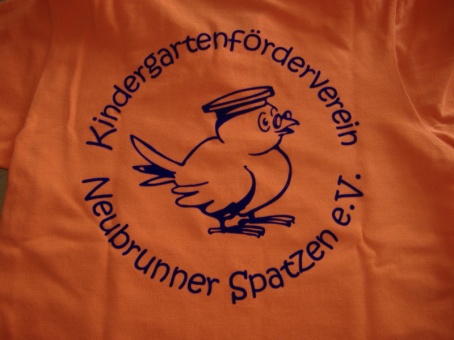 für das Jahr 2020(Änderungen vorbehalten)Datum05.02.2020Schuluntersuchung der Schulanfänger24.02.2020Faschingsfeier im Kindergarten25.02.2020Faschingsumzug mit Klappern durch unser Dorf23.03.2020Jahreshauptversammlung mit Kassen- und Rechenschaftsbericht07.04.2020Tag des offenen HausesThema Ostern09.04.2020Gründonnerstag: „Wir suchen auf der Osterhasenwiese unsere Osternester.“März- JuniProjekt in der Igelgruppe „ICH bin ICH“April-JuniProjekt der Mäusegruppe„Eine Reise durch das Farbenland“März- AprilProjekt der Käfer- und Grashüpfergruppen „Ich und mein Körper – Erste Hilfe vom Kind für´s Kind“April- JuniProjekt in der Grashüpfergruppe„Eine mathematische Reise durch Milly´s Lernzoo“März- MaiProjekt der Regenbogengruppe„Die Geschichte vom Regentropfen Plock“April- JuniProjekt der Regenbogengruppe„Gesunder Start in den Tag -Schaffung eines Gesundheitsverständnisses im Bereich Ernährung“AprilArbeitseinsatz im Kindergarten08.05.2020Die Schulanfänger der Regenbogengruppe gehen zumBummisportfest in die Multihalle nach Meiningen13.05.2020Oma- und OpatagWir wandern mit Oma und Opa nach Ritschenhausen auf den Friedensrasen03.06.2020Kindertag auf der Berghütte in Neubrunn 24.06.2020Theaterfahrt nach Heldritt (15.00Uhr)Die Regenbogen und Käferkinder schauen „Alice im Wunderland“JuniElternabend – Vorbereitung Sommerfest04.07.2020Sommerfest im Kindergarten06.07-10.07.2020Zuckertütenwoche mit großem Zuckertütenfest und Abschlussfahrt sowie Übernachtung in der Regenbogengruppe am 10.07.202006.09.2020Kirmes in Neubrunn11.09.202016.00 Uhr Familienwanderung04.10.2020Kirmes in Ritschenhausen 30.10.2020Halloweenfeier im Kindergarten11.11.202017.00 Uhr Martinstag in der Kirche mit anschließendem LaternenumzugOktober/ NovemberThemenelternabendNovemberArbeitseinsatz im KindergartenDezemberTheaterbesuch im Meininger Theater07.12.2020Der Nikolaus besucht die Kinder im Kindergarten18.12.2020Weihnachtsfeier im KindergartenLaufendWaldtage mit den Kindern der Regenbogen-, Käfer- und GrashüpfergruppeWiesentage mit den Mäuse- und IgelkindernTage des offenen Hauses (Kinder arbeiten an verschiedenenStationen im Haus)Besuch Zahnarzt Dr. Köhler aus Obermaßfeld (vierteljährlich 1x)Vorsorgeuntersuchung der GrashüpfergruppeProjekt Katja Riske „Die Kleinen stark machen“ von September 2019 bis Juni 2020; Abschlussfest am 04.07.2020Immer Dienstag – Musikschule Fröhlich mit Frau Gareski